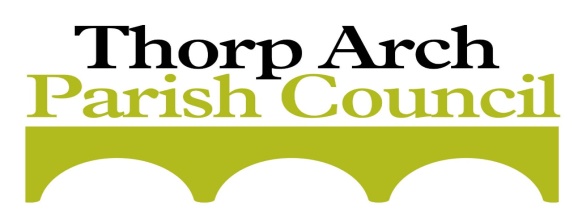 DRAFT MINUTES OF THE MEETING OF THORP ARCH PARISH COUNCIL held at ALL SAINTS CHURCH ON MONDAY 15th OCTOBER 2018 7.00pm  PRESENT: Councillors:  J. Richardson (JR) Chair, A. Rodger (AR), A. Crooks (AC), M. Smyth (MS), G Duxbury (GD)IN ATTENDANCE:  Tina WormleyOTHERS: NoneSigned ………………………………………………..				Date………………………..Chairman Appendix 1Other33PUBLIC REPRESENTATIONS                                                                                         None34TO APPROVE APOLOGIES FOR ABSENCE None35POLICE REPORTThree burglaries on the Trading Estate and one burglary from a car on Walton road, took place during the month of September.36DECLARATIONS OF INTEREST and CONSIDERATION of DISPENSATIONS None.  No changes to Cllrs Pecuniary Interests. 37MINUTES of the last MEETING  The minutes of the meeting held on Monday 10th September 2018 were accepted as a true record and signed by the Chairman.38CORRESPONDENCECauseway Minutes – Circulated.  Ongoing issue of replacement editor once Rachel Bentley steps down.39FINANCEPayment of accounts authorisedBalances and receipts noted.Costs of May elections – LCC have provided an approximate costing for an election at: £1407.5040PARISH DEVELOPMENT MATTERS Neighbourhood Plan – Monitoring group will meet this week to discuss progress of projects.  Will await outcome of HE applications before pursuing any actions. Core Strategy – No further developments. Site Allocation Plan (SAP) – Post hearing notes from the Inspector have advised that any revisions to the SAP will be dealt with as modifications to the original plan.Homes England (HE) – The application for 119 dwellings went before the North and East Plans Panel on 11th October, with a recommendation to ‘defer and delegate approval to the Chief Planning Officer`. The application however remains undetermined, with Members of the Panel requesting further information on accessibility and sustainability issues.TAG has also objected to the Chief Planning Officer’s assessment of the Application.  The Parish Council will monitor the situation, but will not be submitting further objections at this stage. The next Plans Panel meeting at which the application can be considered is 8th November or 13th December.Fenced of land at Thorp Arch Grange – Awaiting update from Cllr LambLeeds United (LU) Training Ground – It was reported in one of the daily newspapers that before the new manager of LU was appointed he was suggesting alterations to the club, including living quarters for the players.  PC to monitor.41PLANNING   See Appendix 1 for a. and b.Applications.Decisions and enforcements.42PARISH PROJECTSHeritage Board – The Board is now complete and will be installed over the next few weeks. AR to clarify payment arrangements with LCC.War Memorial – LCC have confirmed that improvements to the War Memorial are eligible for S106 funding. Estimated costs stand at £6000.  GD to provide breakdown of costs. Work will commence in the Spring.ARGD43ORGANISATIONAL MATTERSYLCA Parish Charter Working Group – The group will meet this Wednesday.  Any concerns to be forwarded to AR. AR to circulate the Charter to other Cllrs.Thorp Arch Archive – No reply from Mr and Mrs Cummings. JR to call Mrs Cummings. MS to forward telephone number.ARJR/MS44INFRASTRUCTURECycle Track – Meeting with Sustrans regarding the cycle path route has now taken place. Funding arrangements are still not established.Bridge lighting – Agreed not to pursue this further.Speed Indication Devices (SID’s) – One SID now installed on Church Causeway.Island in the river – No response from Environmental Agency.  Agreed not to pursue further.45COMMUNITY PARTICIPATIONWW1 Commemorations – 10 Remembrance Day silhouettes have been purchased by the Village Society.  The silhouettes will be on display around the village with three located at the War Memorial.  The school has requested permission to place poppies at the Memorial on Friday 9th November.  This was agreed by the PC. MS to inform the school.MS46MINOR ITEMS and ITEMS FOR NEXT AGENDAItems for the agenda to be forwarded to the Clerk up to one week before the meeting.Next agenda – Elections; tree works, Christmas tree47CLOSUREThere being no further business, the Chairman declared the meeting closed at 9.00pm. The next meeting will be held on Monday 12th November 2018 – 7.30 at All Saints Church Planning Applications Planning Applications Planning Applications Planning Applications Planning Applications Planning Applications Planning ApplicationsApplication NumberAddressAddressDescriptionDescriptionDecisionDecisionRef: 18/05645/FU36 The Village36 The VillageSingle storey side extension with storage room above, conversion of existing store to gymSingle storey side extension with storage room above, conversion of existing store to gymSupportSupportRef: 18/05534/FU28 The Village28 The VillageReplacement windows and doorsReplacement windows and doorsSupportSupportRef: 18/05121/FU34 Walton Chase34 Walton ChaseOutbuilding to rearOutbuilding to rearObjectObjectRef: 18/06047/FUIvanhoe, Walton RoadIvanhoe, Walton RoadSingle story rear extensionSingle story rear extensionObjectObjectRef: 18/05038/FU21 Woodland Drive21 Woodland DriveSingle storey rear extension with balconySingle storey rear extension with balconyObjectObjectPlanning EnforcementsPlanning EnforcementsPlanning EnforcementsPlanning EnforcementsPlanning EnforcementsPlanning EnforcementsCase NumberCase NumberAddressDate Received by LCCCurrent Status (new actions in red)Current Status (new actions in red)None                                                      None                                                      None                                                      None                                                      None                                                      None                                                      